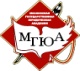 Министерство образования и науки Российской Федерациифедеральное государственное бюджетное образовательное учреждение высшего образованияУниверситет имени О.Е. Кутафина (МГЮА)Оренбургский институт (филиал) ПРОГРАММАПРОХОЖДЕНИЯ УЧЕБНОЙ ПРАКТИКИ В СУДЕ ОБЩЕЙ ЮРИСДИКЦИИБ2.У.1по направлению подготовки 40.03.01  «Юриспруденция»(уровень бакалавриата)общий профильОренбург   2017Составитель к.ю.н., доцент 		Д.П.ВеликийРецензент к.ю.н., доцент 		А.А. ШамардинРабочая программа обсуждена и одобрена на заседании кафедры Уголовно-процессуальногоправа и криминалистики Оренбургского института (филиала) Университета имени О.Е. Кутафина (МГЮА) 01.09.2017г.ПРОГРАММА ПРАКТИКИ	Учебная практика в суде организуется и проводится в Оренбургском институте (филиале) Университета имени О.Е. Кутафина в соответствии с ФГОС ВО, утверждённым приказом Министерства образования и науки Российской Федерации от 1 декабря 2016 г. N 1511, Положением о практике обучающихся, осваивающих основные профессиональные образовательные программы высшего образования, утверждённым приказом Министерства образования и науки Российской Федерации от 27 ноября 2015 г. N 1383, Положением о порядке проведения практики обучающихся по программам бакалавриата и специалитета федерального государственного бюджетного образовательного учреждения высшего образования «Московский государственный юридический университет имени О.Е. Кутафина (МГЮА)», утверждённого приказом ректора от 30 июня 2017 г. № 282, а также настоящей рабочей программой.1. ВИД, ТИПЫ, ФОРМЫ И СПОСОБЫ ПРОВЕДЕНИЯ УЧЕБНОЙ ПРАКТИКИВид. Учебная практика является практикой по получению первичных профессиональных умений и навыков по участию в уголовном и гражданском судопроизводстве.Тип. Учебная практика является внешней практикой и проводится в судах общей юрисдикции.Формы. Учебная практика может проводиться как непрерывно, так и путем чередования или параллельно с учебными аудиторными занятиями по дням (неделям) при условии обеспечения связи между теоретическим обучением и содержанием практики.Учебная рассредоточенная практика проводится параллельно с учебными аудиторными занятиями в течение учебного года; предусматривает проведение практических занятий с обучающимися в  Университете и (или) в судах.Способы. Практика может проводиться как в судах, территориально расположенных в г. Оренбурге (стационарная) так и в районных (городских, военных) судах Оренбургской области, а также в судах других субъектах Российской Федерации (выездная). При наличии сходства судебной системы Российской Федерации и зарубежного государства, практика может проводиться в органах судах зарубежного государства по согласованию с руководителем практики.Также учебная практика может проводиться на базе учебных площадок кафедр.2. ПЛАНИРУЕМЫЕ РЕЗУЛЬТАТЫ ОБУЧЕНИЯ ПРИ ПРОХОЖДЕНИИ ПРАКТИКИ, соотнесённые с планируемыми результатами освоения образовательной программы3. МЕСТО УЧЕБНОЙ ПРАКТИКИ В СТРУКТУРЕ ОБРАЗОВАТЕЛЬНОЙ ПРОГРАММЫ	Учебная практика Б2.У.1 относится к Блоку 2 "Практики", который в полном объеме относится к вариативной части образовательной программы.Практика - вид учебной деятельности, направленной на формирование, закрепление, развитие практических навыков, компетенций в процессе выполнения определенных видов работ, связанных с будущей профессиональной деятельностью.Практика является обязательной составной частью образовательной программы высшего образования и проводится в соответствии с утвержденными рабочими учебными планами, календарным учебным графиком, программой практики и Положением о порядке проведения практики обучающихся по программам бакалавриата и специалитета федерального государственного бюджетного образовательного учреждения высшего образования «Московский государственный юридический университет имени О.Е. Кутафина (МГЮА)».Учебная практика в суде общей юрисдикции базируется на предварительном освоении таких предметов как "Судоустройство и правоохранительные органы", "Введение в специальность", "Адвокатура",  и, в свою очередь, служит основой для изучения студентом дисциплин "Уголовный процесс", "Гражданский процесс". Студент, направляемый для прохождения учебной практики в суд должен обладать знаниями по организации судебной системы в РФ, принципам осуществления правосудия, статусу судьи.	Логическая и содержательно-методическая связь учебной практики с другими частями образовательной программы проявляется в углубленном ознакомлении с деятельностью судов общей юрисдикции.4. Объём  и продолжительность практикиОбъём учебной практики в органах прокуратуры составляет 216 часов 6 зачётных единиц, продолжительность – определяется рабочими учебными планами, календарным учебным графиком и составляет, как правило, для непрерывной формы - 4 недели, для рассредоточенной формы – в течение учебного года, параллельно с учебными аудиторными занятиями.5. Структура и Содержание практики в суде	До начала практики руководитель практики от Университета проводит консультации (занятия) по вопросам практики, на которых конкретизирует задачи практики. После этого студентам перед прохождением практики инспектором выдаются направление, дневник практики, индивидуальное задание на практику. Направления на практику, дневник и индивидуальное задание выдаются студенту после того, как он ознакомится с программой практики и пройдет консультацию с преподавателем - руководителем практики, о чем делается отметка в дневнике прохождения практики.	Студент обязан ежедневно (кроме выходных и праздничных дней) посещать место практики, подчиняться графику работы органа, являющегося местом практики.	При прохождении практики студент должен изучить следующие направления деятельности суда:	организация делопроизводства в районном суде (или на участке мирового судьи);	организация работы архивов суда;	особенности уголовного, гражданского, административного судопроизводства;	Студент присутствует с разрешения судьи в судебных заседаниях.	Во время прохождения практики студент обязан подчиняться правилам внутреннего распорядка, нормам по охране труда, соблюдать трудовую дисциплину, своевременно и тщательно выполнять указания руководителя практики (практического работника). 	Выполняет индивидуальное задание для прохождения практики.	Получает характеристику с места практики и формирует отчётные материалы в соответствии с программой практики, индивидуальным заданием руководителя практики.	Знакомится с письменной рецензией руководителя практики от Университета, устраняет ошибки и замечания, содержащиеся в отчёте, готовит ответы на вопросы, поставленные в рецензии, защищает отчёт.6. ФОРМЫ ОТЧЕТНОСТИ	По итогам прохождения практики обучающийся обязан представить:	1. Характеристику на бланке организации, подписанную руководителем практики по месту её прохождения и заверенную печатью учреждения. 	В характеристике указывается фамилия, имя, отчество студента, место и сроки прохождения практики. Также в характеристике должны быть отражены:	- полнота и качество выполнения программы практики, отношение студента к выполнению заданий, полученных в период практики, оценка результатов практики студента;	- проявленные студентом профессиональные и личные качества;	- выводы о профессиональной пригодности студента.	2. Отчётные материалы:	2.1. Дневник практики, в котором указывается дата и краткое описание выполняемых работ. Записи в дневнике производятся студентом ежедневно и заверяются печатью и подписью руководителя практики по месту ее прохождения за каждый день практики.2.2. Отчет по практике в форме эссе, котором отражаются:	место и время прохождения практики;	план практики, составленный вместе с руководителем по месту практик;	описание выполненной работы по разделам программы; 	содержание наиболее интересных дел, документов, изученных студентом в процессе практики;	содержание судебных заседаний, приёмов граждан, на которых присутствовал обучающийся;	затруднения и сложные вопросы, возникшие при изучении конкретных дел и материалов;	предложения по совершенствованию организации и деятельности работы судов, судопроизводства, а также по изменениям законодательства;	результаты выполнения индивидуального задания.	Отчет не должен быть повторением дневника или пересказом программы практики, учебника, законов или подзаконных актов. Объём отчета 10-12 страниц (формат А4, шрифт текста — Times New Roman, 14, междустрочный интервал -1,5). Текст печатается на одной стороне листа.Отчетные материалы и характеристика регистрируются инспектором института (филиала) и передаются для проверки руководителю практики от Университета. Студенты, чьи отчетные материалы или характеристика оформлены неполно или небрежно к защите  практики не допускаются.	Представленные студентом характеристика и отчетные материалы практики передаются преподавателю - руководителю практики для рецензирования и оценки ее результатов. При положительной рецензии студент допускается к защите отчета о практике.Во время защиты студент должен ответить на вопросы, поставленные преподавателем в рецензии.7. ОЦЕНОЧНЫЕ МАТЕРИАЛЫ	Оценочные материалы для проведения промежуточной аттестации по учебной практике предназначены для аттестации обучающихся на соответствие их персональных достижений запланированным результатам обучения при прохождении практики, соотнесённых с планируемыми результатами освоения образовательной программы. 	Оценочные материалы для проведения промежуточной аттестации по практике включают:	- примерный перечень вопросов для постановки при рецензировании отчёта о практике;	- примерная структура индивидуального задания на практику	- критерии оценивания.Вопросы при рецензировании отчётаОсновы судебной системы РФ. Порядок ведения делопроизводства в судах общей юрисдикции. Полномочия председателя районного суда. Понятие судебного звена.Понятие судебной инстанции.Виды судебных инстанций.Аппарат мирового судьи.Подсудность.Подготовка заявления в суд. Оформление письменных доказательств, прилагаемых к заявлению.Подача заявления в суд: порядок и правовые последствия.Участие адвоката в судопроизводстве.Участие прокурора в судопроизводстве.Сбор и представление судебных доказательств.Обеспечение участия в деле свидетелей.Представление вещественных доказательств.Представление электронных доказательств, аудио- и видеозаписей.Полномочия секретаря судебного заседания.Определение суда первой инстанции: понятие, виды, законная сила.Протокол судебного заседания (содержание и значение). Порядок подачи и рассмотрения замечаний лиц, участвующих в деле, на протокол судебного заседания.Примерная структура индивидуального задания на учебную практику	Руководителем практики от Университета выбирается один из предложенных вариантов индивидуальных заданий или по согласованию со студентом, исходя из сферы его интересов, формирует другое задание.Задание № 1Процессуальные инстанции	Изучите одно уголовное, гражданское или административное дело, прошедшее несколько судебных инстанций. Письменно укажите, какой суд и какое структурное подразделение этого суда выступал(о) в качестве той или иной инстанции. Задание № 2Протокол судебного заседания	Изготовьте протокол судебного заседания по гражданскому, уголовному или административному делу, на котором вы присутствовали полностью. Перед изготовлением протокола проконсультируйтесь с секретарём судебного заседания.Задание № 3.Участие прокурора в гражданском судопроизводстве	Изучите полномочия прокурора в гражданском судопроизводстве. В каких случаях участие прокурора обязательно. Выполните короткое эссе на данную тему с использованием материалов практики.Критерии оценивания 8. ПЕРЕЧЕНЬ УЧЕБНОЙ ЛИТЕРАТУРЫ, РЕСУРСОВ СЕТИ ИНТЕРНЕТ  И ИНФОРМАЦИОННЫХ ТЕХНОЛОГИЙОсновная литература	1. Настольная книга прокурора / под общ. ред. С.Г. Кехлерова, О.С. Капинус; науч. ред. А.Ю. Винокуров. М., 2012.2. Беков Я.Х. "Подготовка дела к судебному разбирательству в гражданском  судопроизводстве Монография". "Волтерс Клувер", 2010;3. Дополнительная литература Лесницкая Л.Ф. Участие в гражданском процессе адвоката, назначенного судом в соответствии со статьей 50 Гражданского процессуального кодекса Российской Федерации. "Юридическая литература", 2011; Горелик А.П., Борисова Л.В., Концевой А.В. Участие прокурора в гражданском судопроизводстве по делам, возникающим из публичных правоотношений: методическое пособие / Академия Генеральной прокуратуры РФ. М., 2010.Гришин А.В. Об участии прокурора в гражданском процессе по делам о защите прав и законных интересов граждан // Вестник Академии Генеральной прокуратуры Российской Федерации. 2009. №3 (11). 104Зайцев С.П. Актуальные проблемы защиты прав граждан в уголовном судопроизводстве // Законность. 2012. № 8. С. 3—6.Залюкова Г.И. Участие прокурора в пересмотре судебных актов в гражданском процессе // Законность. 2012. № 6. С. 22—24.Нормативные и правовые актыФедеральный конституционный закон от 23.06.1999 N 1-ФКЗ(ред. от 03.07.2016) "О военных судах Российской Федерации" (с изм. и доп., вступ. в силу с 01.01.2017)Федеральный конституционный закон от 05.02.2014 N 3-ФКЗ (ред. от 15.02.2016)  "О Верховном Суде Российской Федерации" (с изм. и доп., вступ. в силу с 01.01.2017)Федеральный конституционный закон от 28.04.1995 N 1-ФКЗ (ред. от 15.02.2016) "Об арбитражных судах в Российской Федерации"Федеральный конституционный закон от 07.02.2011 N 1-ФКЗ (ред. от 21.07.2014) "О судах общей юрисдикции в Российской Федерации"Федеральный конституционный закон от 29.06.2009 N 3-ФКЗ (ред. от 12.03.2014) "О внесении изменений в Федеральный конституционный закон "О военных судах Российской Федерации"Закон РФ о поправке к Конституции РФ от 05.02.2014 N 2-ФКЗ "О Верховном Суде Российской Федерации и прокуратуре Российской Федерации"Федеральный конституционный закон от 31.12.1996 N 1-ФКЗ (ред. от 05.02.2014) "О судебной системе Российской Федерации"Закон РФ от 26.06.1992 N 3132-1 (ред. от 05.12.2017,  с изм. от 19.02.2018) "О статусе судей в Российской Федерации"Федеральный закон от 21.07.1997 N 118-ФЗ (ред. от 29.12.2017) "О судебных приставах"Федеральный закон от 08.01.1998 N 7-ФЗ (ред. от 29.07.2017) "О Судебном департаменте при Верховном Суде Российской Федерации"Федеральный закон от 20.08.2004 N 113-ФЗ (ред. от 01.07.2017) "О присяжных заседателях федеральных судов общей юрисдикции в Российской Федерации"Федеральный закон от 20.04.1995 N 45-ФЗ (ред. от 01.07.2017) "О государственной защите судей, должностных лиц правоохранительных и контролирующих органов"Федеральный закон от 27.12.2009 N 345-ФЗ (ред. от 07.06.2017) "О территориальной юрисдикции окружных (флотских) военных судов"Федеральный закон от 30.05.2001 N 70-ФЗ (ред. от 19.12.2016) "Об арбитражных заседателях арбитражных судов субъектов Российской Федерации"Федеральный закон от 01.12.2006 N 199-ФЗ  ред. от 03.07.2016) "О судопроизводстве по материалам о грубых дисциплинарных проступках при применении к военнослужащим дисциплинарного ареста и об исполнении дисциплинарного ареста"Федеральный закон от 14.03.2002 N 30-ФЗ (ред. от 02.06.2016) "Об органах судейского сообщества в Российской Федерации"Федеральный закон от 29.12.1999 N 218-ФЗ (ред. от 05.04.2016) "Об общем числе мировых судей и количестве судебных участков в субъектах Российской Федерации"Федеральный закон от 17.12.1998 N 188-ФЗ (ред. от 05.04.2016) "О мировых судьях в Российской Федерации"Федеральный закон от 10.02.1999 N 30-ФЗ (ред. от 12.03.2014) "О финансировании судов Российской Федерации"Федеральный закон от 05.02.2014 N 16-ФЗ "О порядке отбора кандидатов в первоначальный состав Верховного Суда Российской Федерации, образованного в соответствии с Законом Российской Федерации о поправке к Конституции Российской Федерации "О Верховном Суде Российской Федерации и прокуратуре Российской Федерации"Федеральный закон от 28.05.2001 N 61-ФЗ "Об увеличении штатной численности судей и работников аппаратов арбитражных судов в Российской Федерации"Постановление Пленума Верховного Суда РФ от 26.12.2017 N 57 "О некоторых вопросах применения законодательства, регулирующего использование документов в электронном виде в деятельности судов общей юрисдикции и арбитражных судов"	Ресурсы сети интернетhttp://www.vsrf.ru/ Сайт Верховного Суда РФhttp://oblsud.orb.sudrf.ru/ Сайт Оренбургского областного судаhttps://genproc.gov.ru/ Сайт Генеральной прокуратуры Российской Федерацииhttp://www.orenprok.ru/ Сайт прокуратуры Оренбургской областиhttp://www.consultant.ru/ Сайт "Консультант Плюс" (интернет версия) Информационно-справочные системы	1. ИПС "Консультант Плюс"	2. ИПС "Гарант"9. МАТЕРИАЛЬНО-ТЕХНИЧЕСКАЯ БАЗА	Консультации со студентами перед началом учебной практики, после прохождения учебной практики, защита отчёта по учебной практике проводятся в учебных аудиториях по адресу: г. Оренбург, ул. Комсомольская, 50, согласно утверждённому расписанию. Практика проводится согласно заключённым договорам в судах общей юрисдикции Оренбургской области и других субъектов Российской Федерации, военных судах, судебных участках мировых судей, Оренбургском областном суде. 	При подготовке отчётных материалов и подготовке к защите студент может использовать компьютерную технику с доступом в интернет, ЭБС.ПРИЛОЖЕНИЯПриложение 1.Дневник практики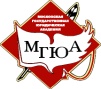 Министерство образования и науки Российской Федерациифедеральное государственное бюджетное образовательное учреждение высшего образования«Московский государственный юридический университет имени О.Е. Кутафина»Университет имени О.Е. Кутафина (МГЮА)Оренбургский институт (филиал)ДНЕВНИКПРОХОЖДЕНИЯУЧЕБНОЙ ПРАКТИКИПутевкаФамилия ____________________________________________________________Имя, отчество_________________________________________________________Курс_________________________________________________________________Место практики:______________________________________________________Срок прохождения: с «_____»__________  по  «_____»_______________20____ г.Место практики:______________________________________________________Срок прохождения: с «_____»__________  по  «_____»___________20____ г. Руководитель практики от кафедры______________________________________Дата проведения консультации  «_____»_______________20____г.Подпись о проведении консультации  ___________________________________Заведующий отделением ________________________________________________М.П.			   Прохождение практикиУчебную практику проходил в_________________________________________________________________________________________________________________расположенной по адресу:_________________________________________________Руководитель практики в организации (указать полные ФИО, должность, рабочий телефон)______________________________________________________________Срок прохождения: с «_____»__________  по  «_____»___________20____ г.Подпись руководителя практики в организации ___________________________М.П.Учебную практику проходил в_________________________________________________________________________________________________________________расположенной по адресу:_________________________________________________Руководитель практики в организации (указать полные ФИО, должность, рабочий телефон)______________________________________________________________Срок прохождения: с «_____»__________  по  «_____»___________20____ г.Подпись руководителя практики в организации ___________________________М.П.Приложение 2.Направление на практикуМинистерство образования и науки Российской Федерациифедеральное государственное бюджетное образовательное учреждение высшего образованияУниверситет имени О.Е. Кутафина (МГЮА)Оренбургский институт (филиал) НАПРАВЛЕНИЕ  НА  УЧЕБНУЮ (УЧЕБНУЮ), ПРАКТИКУ«_____»______________201___ г.			              			           	№________						_________________________________________________						_________________________________________________	В соответствии с учебным планом по направлению подготовки 40.03.01. Юриспруденция (уровень бакалавриата) Оренбургский институт (филиал) «Московского государственного юридического  университета  им. О.Е. Кутафина  (МГЮА)»  направляет  к  Вам  студента _____ курса ______ группы ______________________________________ для  прохождения учебной (учебной)  практики  с «____»_____________   по  «_____»______________ 201__ г.	Прошу Вас назначить руководителя практики студенту и обеспечить повседневное руководство и контроль за ее прохождением.Заместитель диреткора		_____________________Приложение 3.Индивидуальное задание 1Ф.И.О. студента __________________Вид практики учебнаяМесто прохождения ___________________________________________Период прохождения __________________________________________Суть индивидуального задания:Процессуальные инстанции	Изучите одно уголовное, гражданское или административное дело, прошедшее несколько судебных инстанций. Письменно укажите, какой суд и какое структурное подразделение этого суда выступал(о) в качестве той или иной инстанции. Задание получил студент ________________________________________Задание выдал руководитель от Университета __________________________Задание согласовано с руководителем от профильной организации (места практики ______________________________________________________Индивидуальное задание 2Ф.И.О. студента __________________Вид практики учебнаяМесто прохождения ___________________________________________Период прохождения __________________________________________Суть индивидуального задания:Протокол судебного заседания	Изготовьте протокол судебного заседания по гражданскому, уголовному или административному делу, на котором вы присутствовали полностью. Перед изготовлением протокола проконсультируйтесь с секретарём судебного заседания.Задание получил студент ________________________________________Задание выдал руководитель от Университета __________________________Задание согласовано с руководителем от профильной организации (места практики ______________________________________________________Индивидуальное задание 3Ф.И.О. студента __________________Вид практики учебнаяМесто прохождения ___________________________________________Период прохождения __________________________________________Суть индивидуального задания:	Участие прокурора в гражданском судопроизводстве	Изучите полномочия прокурора в гражданском судопроизводстве. В каких случаях участие прокурора обязательно. Выполните короткое эссе на данную тему с использованием материалов практики.Задание получил студент ________________________________________Задание выдал руководитель от Университета __________________________Задание согласовано с руководителем от профильной организации (места практики ______________________________________________________Индивидуальное задание 4(разрабатывается преподавателем, исходя из научных интересов студента)Ф.И.О. студента __________________Вид практики учебнаяМесто прохождения ___________________________________________Период прохождения __________________________________________Суть индивидуального задания:________________________________________________________________________________________________________________________________________________________________________________________________________________________________________________________________________________________________________________________________________________________________________________________________________________________________________________________________________________________________________________________________________________________________________________________________________________________________________________________________________________ .Критерии выполнения:________________________________________________________________________________________________________________________________________________________________________________________________________________________________________________________________________________________________________________________________________________________________________________________________________Задание получил студент ________________________________________Задание выдал руководитель от Университета __________________________Задание согласовано с руководителем от профильной организации (места практики ______________________________________________________Приложение 4. Образец титульного листа отчета о практикеМинистерство образования и науки Российской Федерациифедеральное государственное бюджетное образовательное учреждениевысшего образованияУниверситет имени О.Е. Кутафина (МГЮА)Оренбургский институт (филиал) Кафедра уголовно-процессуального права и криминалистикиИванов Петр Иванович ОТЧЕТ о прохождении учебной  практикистудента(ки) __ курса ____группы дневного(или заочного, ОНДО) отделения очной (или очно-заочной, заочной) формы обученияРуководитель от Университета:________________________(ученая степень, звание, фамилия)Дата сдачи: ___________________________________Дата и результат рецензирования:	 ________________Дата защиты: _________________________________Оценка: ______________________________________Оренбург-20__«Московский государственный юридический университет имени О.Е. Кутафина (МГЮА)»Код компетенцииРезультаты освоения образовательной программыПланируемые результаты обученияОК-4способен работать с информацией в глобальных компьютерных сетяхумение составлять процессуальные акты участвовать в судебных заседаниях во всех формах судопроизводстваОПК-2способен работать на благо общества и государстваумение вести прием граждан, участвовать в судебных заседаниях во всех формах судопроизводства поддерживать ходатайства в суде, составлять возражения и отзывыОПК-3способен добросовестно исполнять профессиональные обязанности, соблюдать принципы этики юристаумение составлять процессуальные акты, участвовать в судебных заседаниях во всех формах судопроизводства поддерживать ходатайства в суде, составлять возражения и отзывы, защищать права и законные интересы гражданЭтапы практикиТрудоёмкость (в академических часах)Формы текущего контроляПодготовительный этапВыбор места практики, консультация по задачам практики и ожидаемым результатам, получение индивидуального задания практики, направления на практику2Консультирование руководителем практики от УниверситетаОсновной этапДеятельность обучающегося по месту прохождения практики, участие в процессуальных действиях, составление проектов документов, выполнение индивидуального задания практики202Составление плана практики и контроль со стороны руководителя практики по месту её прохождения.Координация и контроль процесса прохождения практики со стороны руководителя от УниверситетаАналитический этапПодготовка отчёта по практике, самостоятельная работа по отбору, анализу, оценке и систематизации отчётных материалов10Собеседование с руководителем практики от УниверситетаЗаключительный этапПодготовка к защите, анализ рецензии руководителя практики и защита отчётных материалов.2Письменное рецензировании отчётных материалов, устная защита отчётных материаловЗачтеноСтудентом подготовлены и своевременно в соответствии с установленными требованиями представлены характеристика и отчётные материалы о прохождении практики. Дневник заполнен, отражены все дни прохождения практики, эссе выполнено самостоятельно, в тексте отсутствуют заимствования. Выполнено индивидуальное задание на практику. На защите студент свободно беседует с преподавателем по тематике предложенных вопросов.Не зачтеноОтчет не подготовлен или подготовлен с существенными недочетами. Дневник заполнен с нарушениями и (или) отражает ход практики не в полном объёме. Эссе выполнено с заимствованиями, существенными ошибками, имеются ссылки на отменённые нормы законодательства или подзаконных актов. Индивидуальное задание не выполнено или выполнено в неполном объёме или с существенными ошибками.Студент не владеет основными терминами и определениями в области судебной власти и не может ответить на контрольные вопросы.Месяц и числоКраткое содержание выполненных работПодпись руководителя и печать«Московский государственный юридический университет имени О.Е. Кутафина (МГЮА)»«Московский государственный юридический университет имени О.Е. Кутафина (МГЮА)»